ANEXO I – PERFIL DO CANDIDATOINSTRUÇÕES PARA PREENCHIMENTO DA AUTOAVALIAÇÃO:Para cada item relacionado na coluna (A) abaixo informe uma nota de 1 a 10 na coluna (B); Marque com um ponto na linha do gráfico (C) a nota que você atribuiu a cada característica e ao final ligue todos os pontos seguindo o exemplo apresentado (D);Faça a soma das notas e informe a pontuação total ao final do gráfico.Recife, _____/_____/_______   _____________________________________	Nome Completo / CPF: XXXXXXXXPARTICIPAR DA SELEÇÃO PARA:         (   ) Bolsista       (    ) Não Bolsista
Turno em que você pretende cumprir as 20h semanais dedicadas ao PET: (    ) TardePARTICIPAR DA SELEÇÃO PARA:         (   ) Bolsista       (    ) Não Bolsista
Turno em que você pretende cumprir as 20h semanais dedicadas ao PET: (    ) TardePARTICIPAR DA SELEÇÃO PARA:         (   ) Bolsista       (    ) Não Bolsista
Turno em que você pretende cumprir as 20h semanais dedicadas ao PET: (    ) TardeDADOS PESSOAISDADOS PESSOAISDADOS PESSOAISNOME COMPLETO:NOME COMPLETO:NOME COMPLETO:CPF:           RG:ÓRGÃO EXPEDIDOR:GÊNERO:( )MASC ( )FEM ( )OUTROSDATA NASCIMENTO:IDADE:EMAIL:CELULAR:TELEFONE:RUA:CIDADE/UF:CEP:Você é portador de alguma deficiência?         Sim (   )    Não (   ) Qual?Você é portador de alguma deficiência?         Sim (   )    Não (   ) Qual?Você é portador de alguma deficiência?         Sim (   )    Não (   ) Qual?Você reside em alguma casa do estudante?   Sim (   )    Não (   ) Qual?Você reside em alguma casa do estudante?   Sim (   )    Não (   ) Qual?Você reside em alguma casa do estudante?   Sim (   )    Não (   ) Qual?DADOS ACADÊMICOSDADOS ACADÊMICOSDADOS ACADÊMICOSTipo de estabelecimento que cursou o Ensino Médio: (    ) Público       (    ) Privado c/ bolsaTipo de estabelecimento que cursou o Ensino Médio: (    ) Público       (    ) Privado c/ bolsaTipo de estabelecimento que cursou o Ensino Médio: (    ) Público       (    ) Privado c/ bolsaNome da Escola:Nome da Escola:Nome da Escola:Localização da escola (bairro / cidade):Localização da escola (bairro / cidade):Localização da escola (bairro / cidade):Curso em que está matriculado na UFPE: (    ) Licenciatura (    ) Bacharelado   Outro. Qual?Curso em que está matriculado na UFPE: (    ) Licenciatura (    ) Bacharelado   Outro. Qual?Curso em que está matriculado na UFPE: (    ) Licenciatura (    ) Bacharelado   Outro. Qual?Nome do Curso/Centro na UFPE:					    Período atual no Curso:Nome do Curso/Centro na UFPE:					    Período atual no Curso:Nome do Curso/Centro na UFPE:					    Período atual no Curso:Turno do curso:  (    ) Manhã      (    ) Tarde     (    ) Noite   (     ) Integral    (    ) Outro. Qual?Turno do curso:  (    ) Manhã      (    ) Tarde     (    ) Noite   (     ) Integral    (    ) Outro. Qual?Turno do curso:  (    ) Manhã      (    ) Tarde     (    ) Noite   (     ) Integral    (    ) Outro. Qual?Você ingressou na UFPE através do regime de cotas?  (     ) Sim  (     ) NãoVocê ingressou na UFPE através do regime de cotas?  (     ) Sim  (     ) NãoVocê ingressou na UFPE através do regime de cotas?  (     ) Sim  (     ) NãoQual a sua média geral alcançada no seu curso (ver no histórico do SIGA)?Qual a sua média geral alcançada no seu curso (ver no histórico do SIGA)?Qual a sua média geral alcançada no seu curso (ver no histórico do SIGA)?Qual o seu coeficiente de rendimento alcançado no seu curso (ver no histórico do SIGA)?Qual o seu coeficiente de rendimento alcançado no seu curso (ver no histórico do SIGA)?Qual o seu coeficiente de rendimento alcançado no seu curso (ver no histórico do SIGA)?Já participou de programas institucionais de bolsas na UFPE? (     ) Sim  (     ) Não   Qual?Já participou de programas institucionais de bolsas na UFPE? (     ) Sim  (     ) Não   Qual?Já participou de programas institucionais de bolsas na UFPE? (     ) Sim  (     ) Não   Qual?Já foi monitor de alguma disciplina na UFPE?                        (     ) Sim  (     ) Não   Qual?Já foi monitor de alguma disciplina na UFPE?                        (     ) Sim  (     ) Não   Qual?Já foi monitor de alguma disciplina na UFPE?                        (     ) Sim  (     ) Não   Qual?Já participou de alguma empresa júnior na UFPE?                 (     ) Sim  (     ) Não   Qual?Já participou de alguma empresa júnior na UFPE?                 (     ) Sim  (     ) Não   Qual?Já participou de alguma empresa júnior na UFPE?                 (     ) Sim  (     ) Não   Qual?Já participou de grupos/projetos de extensão na UFPE?         (     ) Sim  (     ) Não   Qual?Já participou de grupos/projetos de extensão na UFPE?         (     ) Sim  (     ) Não   Qual?Já participou de grupos/projetos de extensão na UFPE?         (     ) Sim  (     ) Não   Qual?Já participou de grupos/projetos de pesquisa na UFPE?         (     ) Sim  (     ) Não   Qual?Já participou de grupos/projetos de pesquisa na UFPE?         (     ) Sim  (     ) Não   Qual?Já participou de grupos/projetos de pesquisa na UFPE?         (     ) Sim  (     ) Não   Qual?Possui alguma bolsa permanência concedida pela UFPE?       (     ) Sim  (     ) Não   Qual?Possui alguma bolsa permanência concedida pela UFPE?       (     ) Sim  (     ) Não   Qual?Possui alguma bolsa permanência concedida pela UFPE?       (     ) Sim  (     ) Não   Qual?Já realizou estágio enquanto estudante da UFPE?                 (     ) Sim  (     ) Não   Qual?Já realizou estágio enquanto estudante da UFPE?                 (     ) Sim  (     ) Não   Qual?Já realizou estágio enquanto estudante da UFPE?                 (     ) Sim  (     ) Não   Qual?Já teve algum emprego ou experiência no mercado?             (     ) Sim  (     ) Não   Qual?Já teve algum emprego ou experiência no mercado?             (     ) Sim  (     ) Não   Qual?Já teve algum emprego ou experiência no mercado?             (     ) Sim  (     ) Não   Qual?Está estagiando em alguma empresa atualmente?                (     ) Sim  (     ) Não   Qual?Está estagiando em alguma empresa atualmente?                (     ) Sim  (     ) Não   Qual?Está estagiando em alguma empresa atualmente?                (     ) Sim  (     ) Não   Qual?Você participou de alguma atividade/projeto comunitário nos últimos dois anos?  (    ) Sim     (    ) Não Você participou de alguma atividade/projeto comunitário nos últimos dois anos?  (    ) Sim     (    ) Não Você participou de alguma atividade/projeto comunitário nos últimos dois anos?  (    ) Sim     (    ) Não Se sim, qual?    (    ) Grupos Juvenis    (    ) Grupos de Bairro    (    ) Grupos Religiosos Se sim, qual?    (    ) Grupos Juvenis    (    ) Grupos de Bairro    (    ) Grupos Religiosos Se sim, qual?    (    ) Grupos Juvenis    (    ) Grupos de Bairro    (    ) Grupos Religiosos Outros (    )  Qual?Outros (    )  Qual?Outros (    )  Qual?AUTOAVALIAÇÃO DAS CARACTERÍSTICAS EMPREENDEDORAS AUTOAVALIAÇÃO DAS CARACTERÍSTICAS EMPREENDEDORAS AUTOAVALIAÇÃO DAS CARACTERÍSTICAS EMPREENDEDORAS AUTOAVALIAÇÃO DAS CARACTERÍSTICAS EMPREENDEDORAS Itens (A)Notas de 1 a 10 (B)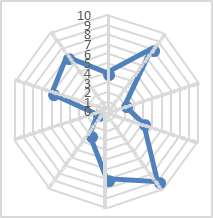 1.Busca de Oportunidades e Iniciativa2.Persistência3.Comprometimento4.Exigência de Qualidade e Eficiência5.Correr Riscos Calculados6.Estabelecimento de Metas7.Busca de Informações8.Planejamento e Monitoramento Sistemáticos9.Persuasão e Rede de Contatos10.Independência e AutoconfiançaPONTUAÇÃO 
TOTAL (0 a 100) =PONTUAÇÃO 
TOTAL (0 a 100) =AUTOAVALIAÇÃO DAS ATITUDES PROFISSIONAISAUTOAVALIAÇÃO DAS ATITUDES PROFISSIONAISAUTOAVALIAÇÃO DAS ATITUDES PROFISSIONAISAUTOAVALIAÇÃO DAS ATITUDES PROFISSIONAISItens (A)Notas de 1 a 10 (B)1.Assumir Responsabilidades2.Fazer Além do Solicitado3.Amar o que Faz4.Esforço5.Pontualidade6.Proatividade7.Entusiasmo no que Faz8.Ética9.Buscar Aprender10.Aceitar Feedbacks e OrientaçõesPONTUAÇÃO 
TOTAL (0 a 100) =PONTUAÇÃO 
TOTAL (0 a 100) =